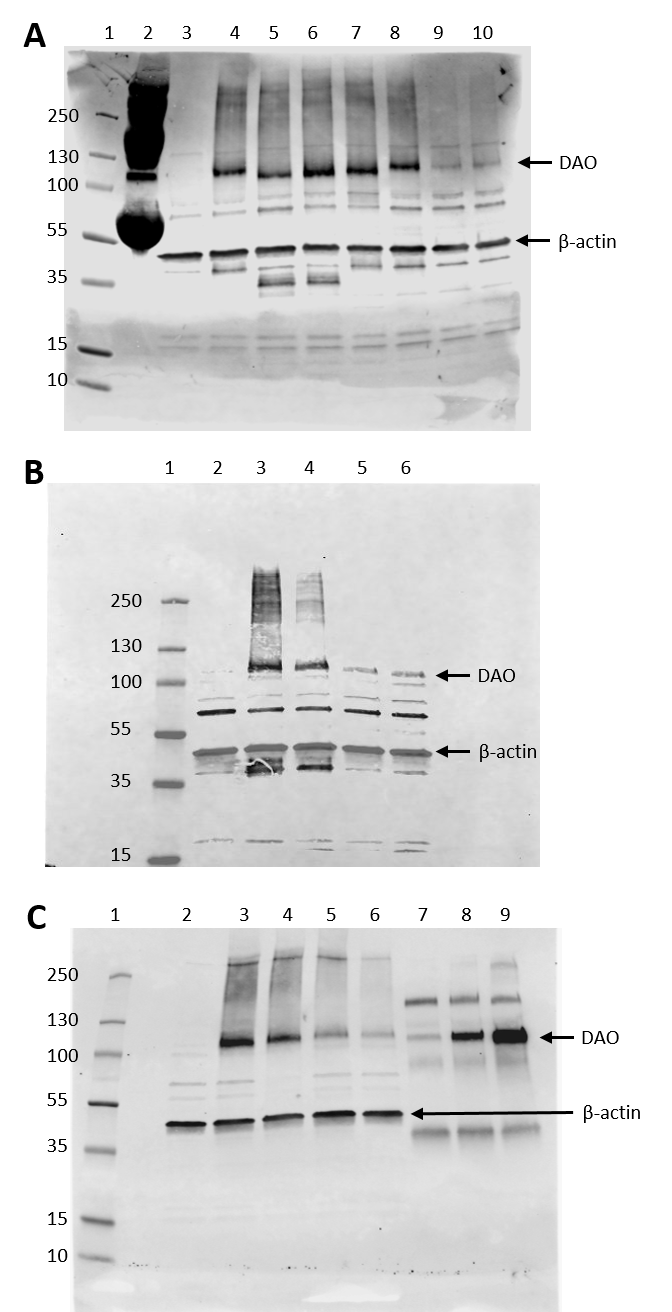 Figure 3 – source data 1. Western blot raw data. (A) SK-Hep1. 1=Page Ruler Plus standard (kDa); 2=2 ng purified rhDAO-WT; 3=negative control; 4=rhDAO-WT; 5-7=rhDAO variants not relevant for this publication; 8=rhDAO-R568S; 9=rhDAO-R568S/R571T; 10=rhDAO-R568S/K575T. (B) SK-Hep1. 1=Page Ruler Plus standard (kDa); 2=negative control; 3=rhDAO-WT; 4=rhDAO-R568S; 5=rhDAO-R568S/R571T; 6=rhDAO-R568S/K575T. (C) HUVEC/TERT2. 1=Page Ruler Plus standard (kDa); 2=negative control; 3=rhDAO-WT; 4=rhDAO-R568S; 5=rhDAO-R568S/R571T; 6=rhDAO-R568S/K575T; 7=1 ng purified rhDAO-WT; 8=5 ng purified rhDAO-WT; 9= 20 ng purified rhDAO-WT.